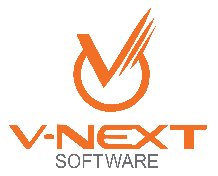 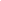 APPLICATION DOCUMENTS:Documents filled in by the applicant: Training program Application FormApplication Essay Address: 18th Floor, C Tower, Central Point, 219 Trung Kinh Str, Cau Giay Dist, Ha Noi, Viet NamHotline: 024-3765-9555 (Ex: 110)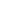 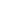 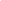 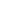 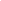 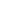 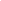 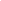 Please write the essay in legible characters personally. The length of the essay should be 500-1000 words. Essays of inappropriate length will be penalized. Please write down the word count, date and signature at the end of the essay.(Languages accepted: Vietnamese and English)The essay must include the following contents:• Reason/s why you want to study Japanese • Reason/s why you want to study in this Japanese training program of VNEXT SOFTWARE• Past experience/s that you are proud of and how you intend to apply the experience/s in your future job• Describes what you want to be in the future (in 5 years, 10 years later).- Lý do học tiếng nhật: Thứ nhất là vì sở thích, đã từ lâu em có đam mê về tiếng nhật. Thứ 2 em cũng thấy Nhật Bản đầu tư và phát triển thị trường công nghệ ở Việt Nam khá nhiều nên lúc đó bản thân em nghĩ không chỉ có kĩ năng bản thân mà cần thêm ngoại ngữ Tiếng nhật, [ngành công nghệ thông tin ở Việt Nam hiện đang dần phát triền bởi sự đầu tư từ nhiều nước, vì vậy để phát triền bản thân, công việc và định hướng cho tương lai em nhận thấy mình cần phải đầu tư phát triển thêm cho bản thân về ngoại ngữ, với khá nhiều sự lựa chọn nhưng vì đã có đam mê về tiếng Nhật nên em quyết định chọn tiếng Nhật làm ngôn ngữ thứ hai để phát triển bản thân. Và vì sở thích của bản thân và vì tính chất của công việc em đã theo học tiếng nhật.-Lý do muốn training vào khóa học tiếng Nhật tại công ty: Em nhận thấy đây là một cơ hội tốt để phát triển về ngoại ngữ và học hỏi thêm về công việc vì vậy em muốn tham gia khóa đạo tạo Brse tại công ty, theo em đươc biết thì đây là khóa đào tạo thứ hai của công ty và em cũng đã tìm hiểu khóa trước đã có rất nhiền bạn đậu JIPT N2 và hoàn thành xong rất sớm, và đó cũng là quyết tâm của em mấy lâu nay. Nay có cơ hội nên em rất muốn học hỏi và theo đuổi. -Lý do thấy tự hào là: Học hỏi được rất nhiều điều không chỉ là kĩ năng kinh nghiệm cho bản thân mà còn kinh nghiệm trong cuộc sống. Công việc của em làm từ trước đến nay là Unit Test tuy là công việc là test nhưng yêu cầu cầu công việc đó là phải hiểu rò ràng từng dòng code chạy nó ra làm sao và suy nghĩ để test nó như thế nào và đó là nhưng gì mà kinh nghiệm em học hỏi đươc trong nhưng thời gian vừa qua. Trước khi em làm Unit test thì bản thân em cũng đã học nhưng nhưng ngôn ngữ như là java và DotNet. -Mục tiêu muốn đạt được: Trở thành một kĩ sư cầu cầu nối giỏi và đạt được JIPT N1 ………………………………………………………………………………………………………………………………………………………………………………………………………………………………………………………………………………………………………………………………………….……………………………………………………………………………………………………………………………………………………………………….……………………………………………………………………………………………………………………………………………………………………….……………………………………………………………………………………………………………………………………………………………………….……………………………………………………………………………………………………………………………………………………………………….……………………………………………………………………………………………………………………………………………………………………….……………………………………………………………………………………………………………………………………………………………………….……………………………………………………………………………………………………………………………………………………………………….……………………………………………………………………………………………………………………………………………………………………….……………………………………………………………………………………………………………………………………………………………………….……………………………………………………………………………………………………………………………………………………………………….……………………………………………………………………………………………………………………………………………………………………….……………………………………………………………………………………………………………………………………………………………………….……………………………………………………………………………………………………………………………………………………………………….……………………………………………………………………………………………………………………………………………………………………….……………………………………………………………………………………………………………………………………………………………………….……………………………………………………………………………………………………………………………………………………………………….………………………………………………………………………………………………………………………………………………………………….1. Full name:Phạm Thị Hoài PhươngPhạm Thị Hoài PhươngPhạm Thị Hoài PhươngPhạm Thị Hoài PhươngPhạm Thị Hoài Phương2. SC name:…………………………..…………………………..3. Division Unit: ……………………….. ………………………..4. University:Cao đẳng công nghệCao đẳng công nghệ5. Start working for VNEXT from:5. Start working for VNEXT from:01-Jul-196. Graduation GPA:6. Graduation GPA:24-Aug-1724-Aug-1724-Aug-1724-Aug-177. Gender:FemaleFemale8. Date of Birth:20-Jan-9520-Jan-959. Current Address:9. Current Address:K218 Nguyễn Như Hạnh,Phường Hòa Minh, Quận Liên CHiểu, Đà NẵngK218 Nguyễn Như Hạnh,Phường Hòa Minh, Quận Liên CHiểu, Đà NẵngK218 Nguyễn Như Hạnh,Phường Hòa Minh, Quận Liên CHiểu, Đà NẵngK218 Nguyễn Như Hạnh,Phường Hòa Minh, Quận Liên CHiểu, Đà Nẵng10. Phone number:10. Phone number:079667543411. ID Number:20170627920170627912. E-mail Address:12. E-mail Address:phamthihoaiphuong201@gmail.comphamthihoaiphuong201@gmail.comphamthihoaiphuong201@gmail.comphamthihoaiphuong201@gmail.com(Applicants will be contacted primary by e-mail, thus please write your e-mail address correctly.)(Applicants will be contacted primary by e-mail, thus please write your e-mail address correctly.)(Applicants will be contacted primary by e-mail, thus please write your e-mail address correctly.)(Applicants will be contacted primary by e-mail, thus please write your e-mail address correctly.)(Applicants will be contacted primary by e-mail, thus please write your e-mail address correctly.)(Applicants will be contacted primary by e-mail, thus please write your e-mail address correctly.)(1: Beginning (< 6 months); 2: Average (0.5 – 1 year); 3: Good (1-2 year); 4: Master (> 2 years))(1: Beginning (< 6 months); 2: Average (0.5 – 1 year); 3: Good (1-2 year); 4: Master (> 2 years))(1: Beginning (< 6 months); 2: Average (0.5 – 1 year); 3: Good (1-2 year); 4: Master (> 2 years))(1: Beginning (< 6 months); 2: Average (0.5 – 1 year); 3: Good (1-2 year); 4: Master (> 2 years))PROGRAMMING LANGUAGESPROGRAMMING LANGUAGESFOREIGN LANGUAGESFOREIGN LANGUAGESJava☐ 1        ☒ 2        ☐ 3        ☐ 4English☐ 1        ☐ 2        ☐ 3        ☐ 4PHP☐ 1        ☐ 2        ☐ 3        ☐ 4Japanese☐ 1        ☐ 2        ☒ 3        ☐ 4Mobile☐ 1        ☐ 2        ☐ 3        ☐ 4Chinese☐ 1        ☐ 2        ☐ 3        ☐ 4Other.NetOther………..………..………...1. Enrollment Program:□  ☒  PreBRSE course (3Kyu/N4)                       ☐  BRSE course (2kyu/N2)2. Enrollment Semester:………..………..………...Name of TestTest Date (Month, Year)ScoreTest result………..………..………... …………………………..………..………..☐ Passed           ☐ Failed………..………..………... …………………………..………..………..☐ Passed           ☐ FailedIf you are currently working or have been employed previously, please fill in the company details and job scope.If you are currently working or have been employed previously, please fill in the company details and job scope.If you are currently working or have been employed previously, please fill in the company details and job scope.If you are currently working or have been employed previously, please fill in the company details and job scope.If you are currently working or have been employed previously, please fill in the company details and job scope.If you are currently working or have been employed previously, please fill in the company details and job scope.Note: Do not include part-time workNote: Do not include part-time workName and Address of CompanyName and Address of CompanyPosition & ResponsibilitiesPosition & ResponsibilitiesPosition & ResponsibilitiesPeriod of Work F-Complex, Nam Kỳ Khởi Nghĩa, Khu đô thị FPT City, Hòa Hải, Ngũ Hành Sơn, Đà Nẵng  F-Complex, Nam Kỳ Khởi Nghĩa, Khu đô thị FPT City, Hòa Hải, Ngũ Hành Sơn, Đà Nẵng Developer 1Developer 1Developer 123-Jun-18 - 23-Jun-19 …………………………. …………………………. …………………………. …………………………. ………………………….……….. - ……….. …………………………. …………………………. …………………………. …………………………. ………………………….……….. - ……….. …………………………. …………………………. …………………………. …………………………. ………………………….……….. - ……….. …………………………. …………………………. …………………………. …………………………. ………………………….……….. - ………..I hereby declare that all of the information provided are true and correct, and the submitted documents contain no forgeries. If there are any forgeries or false information found before or after enrollment, I understand that my acceptance may be revoked, and no appeals will be allowed under any circumstances.I hereby declare that all of the information provided are true and correct, and the submitted documents contain no forgeries. If there are any forgeries or false information found before or after enrollment, I understand that my acceptance may be revoked, and no appeals will be allowed under any circumstances.I hereby declare that all of the information provided are true and correct, and the submitted documents contain no forgeries. If there are any forgeries or false information found before or after enrollment, I understand that my acceptance may be revoked, and no appeals will be allowed under any circumstances.I hereby declare that all of the information provided are true and correct, and the submitted documents contain no forgeries. If there are any forgeries or false information found before or after enrollment, I understand that my acceptance may be revoked, and no appeals will be allowed under any circumstances.I hereby declare that all of the information provided are true and correct, and the submitted documents contain no forgeries. If there are any forgeries or false information found before or after enrollment, I understand that my acceptance may be revoked, and no appeals will be allowed under any circumstances.I hereby declare that all of the information provided are true and correct, and the submitted documents contain no forgeries. If there are any forgeries or false information found before or after enrollment, I understand that my acceptance may be revoked, and no appeals will be allowed under any circumstances.Date:………..………..………..………..Signature:PhươngPTHPhươngPTHAPPLICATION ESSAYName:………..………..………..DoB:………..….